Učiteľka Katarína TabakováDomáca príprava v čase od 1. 3. - 5. 3.2021  5.B   Biológia     Pondelok- Hmyz žijúci vo vode a jej okolí- poznámky- dýchajú kyslík rozpustený vo vode alebo vzdušný kyslíkPOTÁPNIK OBRÚBENÝ – dravý vodný chrobák, stojaté vody, tretí pár nôh prispôsobený na veslovanieVÁŽKA – dravá, striehne na korisť, larvy dravéŠIDLO – dravé, loví korisť vo vzduchu, krídla počas letu vodorovne rozprestretéKOMÁR ÚTOČNÝ – larvy a kukly sa vyvíjajú vo vode, samička – živí sa krvou, samček – živí sa rastlinnými šťavami, bodavo-cicavý ústny orgánVODOMERKA OBYČAJNÁ – pohybuje sa pomaly, ale prerušovane po vodnej hladine, umožňujú to drobné chĺpky na končatinách, medzi ktorými je zadržiavaný vzduch, živí sa hmyzomKORČULIARKA – pobieha po vodnej hladine, draváOVAD HOVӒDZÍ – samička sa živí krvou, larvy dravéŠtvrtok:Kontrolná práca z BIO pre 5. ročník z tém  „Voda a jej okolie   -   Hmyz žijúci vo vode a na brehu“Meno a priezvisko: 1. Uveď 3 skupenstvá vody a k nim 1 príklad:2.Zakrúžkuj  stojaté vody: bystriny             rybníky             rieky           močiare          vodné nádrže         -       jazerá3. Napíš význam vodných rastlín: 4. Utvor správne dvojice:červenoočko			1/  spôsobujú kožné ochorenialekno biele			2/  jednobunková riasasinice				3/  korene siahajú na dnožaburinka menšia		4/  kvety žltej farbyleknica žltá			5/  1 korienok vyrastajúci z listu5. Aký je význam brehových rastlín? 6. Vymenuj 3 brehové rastliny: 7. Uveď delenie mikroorganizmov podľa toho z koľkých  buniek sa skladá telo:...................................................................................................................8. Čím sa pohybuje črievička 9. Doplň názov drobného vodného živočícha:nemá stály tvar tela - pohyb pomocou panôžok - prichytávanie o kamene nožným diskom - pŕhlivé bunky na ramenách - 10. Ktoré vodné bezstavovce majú schránku? 11. Čo sa bezstavovcom vysúva zo schránky? 12.  Napíš názov 1 ulitníka: ...........................................................13. Napíš názov 1 lastúrnika: ............................................6.A, 6.B, 6.C     Biológia     6. A  utorok- Pracovný list štvrtok-  Kvet6.B  pondelok - Pracovný list štvrtok - Kvet6.C    streda- Pracovný list   piatok - Kvet Pracovný list List je orgánom rastliny, jeho správne funkcie vyznač krížikom.nadzemný orgándvíha rastlinu k svetluobsahuje prieduchyprúdia v ňom rozpustné látky jedným smeromnepohlavné rozmnožovanieprebieha v ňom fotosyntézazabezpečuje vyparovanie vodypodzemný orgánprúdia v ňom rozpustné látky dvoma smermiso stonkou ho spája stopkaSpoj postavenie listov na stonke tak, aby bolo pravdivé:striedavéprízemná ružicapraslenovéprotistojnélisty na spodku stonkylisty rastú oproti sebelisty vyrastajúce striedavoviac listov v rovnakej výškePoznámky :  KvetKVETrozmnožovací orgán rastlinyKvetné obaly – z farebných lístkov:1. rozlíšené – kalich (zelený) a koruna (farebná) 	2. nerozlíšené (okvetie)Vnútorné (pohlavné časti) kvetu:1. tyčinka – samčia časť kvetu: a) peľnica (peľové zrnká) 				    b) nitka2. piestik – samičia časť kvetu: a) blizna				    b) čnelka				    c) semenník (vajíčka) 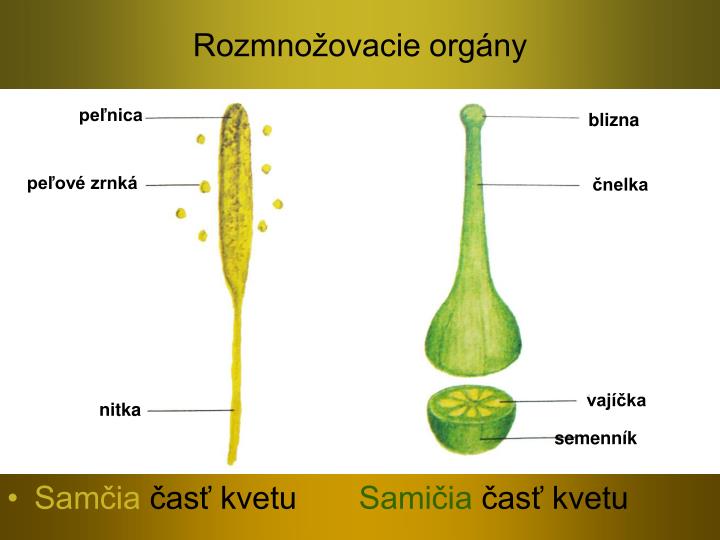  tyčinka		  piestikJednopohlavný kvet – má tyčinky alebo piestikObojpohlavný kvet – má tyčinky aj piestikKvety môžu byť na stonke jednotlivo alebo v súkvetiach.                   Súkvetia:                       strapec	  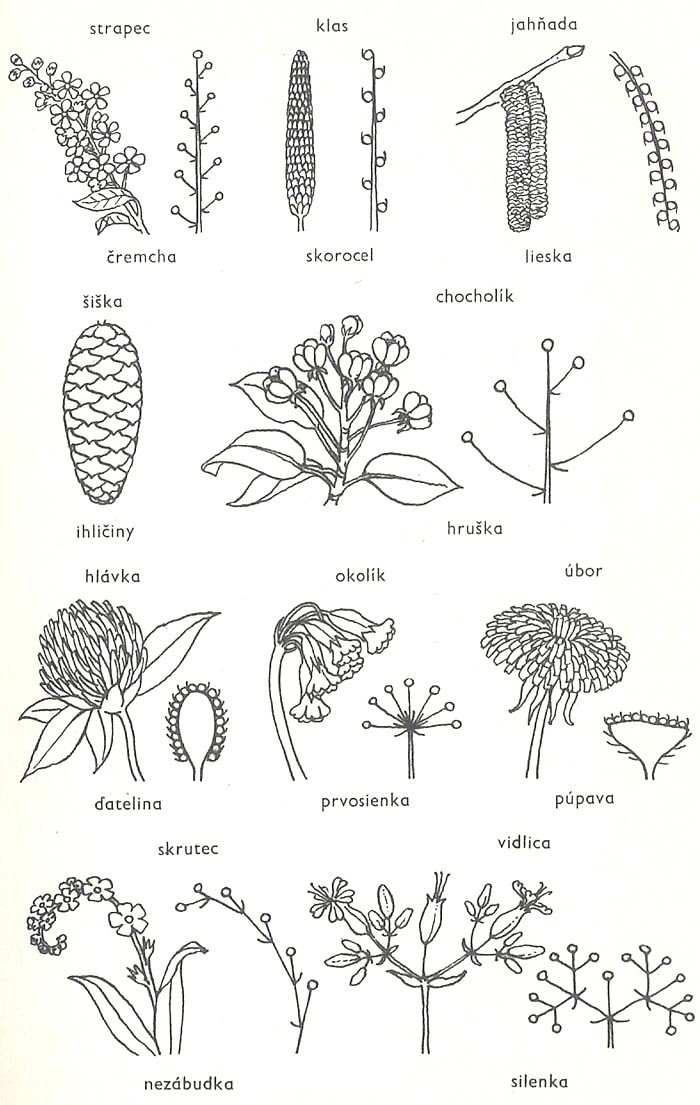                   klas	                          jahňada                         hlávka	  	                       okolík		                   úbor6.B     GeografiaPrečítať si v učebnici str. 72 - 75 a prepísať si poznámky, naučiť sa to!Streda:  Poznámky:  HOSPODÁRSTVO ÁZIE- hospodárstvo jednotlivých štátov Ázie je rozdielneniektoré štáty sú založené na poľnohospodárstve, iné na priemysle, ťažbe nerastných surovín či cestovnom ruchunachádzajú sa tu veľmi bohaté štáty (Singapur, Japonsko), ale aj najchudobnejšie štáty sveta (Afganistan, Nepál)ŤAŽBA:Ropa a zemný plyn – okolo Perzského zálivu (Saudská Arábia, Kuvajt, Irak), Rusko, okolo Kaspického mora, Indonézia, Malajzia, Brunej,....Železná ruda a uhlie – Čína, RuskoUrán – Rusko a stredná Ázia, využíva sa najmä v elektrárňachDrevo – JV a J Ázia (ide však často o nelegálnu ťažbu vzácnych drevín), oblasť tajgy v RuskuPOĽNOHOSPODÁRSTVO:ryža – najrozšírenejšia obilnina v Ázii, pestuje sa na domáci aj zahraničný trh, Čínačaj – svetoznámy indický a cejlónskytropické ovocie – pestuje sa v teplých oblastiach koreniny – vyvážajú sa najmä z Indie a Číny už od obdobia kolonizáciepalma olejnáCHOV ZVIERAT:ošípané a hydina – Čínahovädzí dobytok – India – najmä ako ťažné zvieratáovce a kozy – vo vyšších pohoriachjaky – vo vysoko položených oblastiach HimalájíPIATOK:  PoznámkyPRIEMYSEL:s prudkým rozvojom priemyslu súvisí lacná pracovná sila a množstvo nerastných surovínÁzijské Tigre – štáty s veľmi prudkým rastom hospodárstvapatria sem: Hongkong, Singapur, Taiwan, Kórejská republika a postupne sa pridávajú aj štáty JV ÁzieVýroba odevu a obuvi – ČínaAutomobilový priemysel – Japonsko (Honda, Mazda) a Kórea (Kia)Elektrotechnický priemysel – výroba PC, TV a inej techniky – JaponskoVesmírny program – Rusko, Čína, India a JaponskoJadrové zbrane – Rusko, Čína, India, Pakistan, IzraelDOPRAVA:kvalitné diaľnice a rýchlovlaky (Šinkanzen) – Japonskotradičná doprava pomocou zvierat alebo nosičov v púštnych a v horských oblastiachkvalitné letiská, najmä v oblastiach cestovného ruchuna prepravu tovaru sa využíva najmä námorná doprava – kabotážna (pobrežná)CESTOVNÝ RUCH:Ázia poskytuje turistom množstvo zaujímavých oblastí Najvyhľadávanejšími sú: Veľký Čínsky múr, Tádž Mahál, budhistické kláštory, Národné parky v JV Ázii, ostrovy (Seyschely, Bora-Bora, Filipíny), krásne pláže, vysokohorská turistika,.8.B    Biológia   Pondelok:        Dedičnosť a jej podstata  - Pracovný listDoplň do tabuľky správne údaje (vyberáš z nasledujúcich pojmov)dedičnosť, genetika, jadro, premenlivosť, pohlavnom rozmnožovaní, DNA a RNA, chromozómoch, gén, špirálovitej dvojzávitnice, 46 chromozómovŠtvrtok:  Samostatná prácaVyber správne odpovede. Zakrúžkuj písmeno: A/ Základná stavebná a funkčná jednotka organizmu je:   a. jadro	b. bunka	c. vakuola	d. cytoplazmatická membránaB/  Gény sú uložené v:   a. krvi	b. vakuole	c. jadre       d. močiC/ Ako sa volá rozmanitosť medzi jedincami?   a. dedičnosť	b. genetika	  c. premenlivosť	  d. mutáciaD/ Ako sa nazýva základná funkčná jednotka dedičnosti?    a. delenie	  b. gén	c. mutant	d. oplodnenieE/ DNA má význam pri:   a. trávení	b. prenose dedičných vlastností   c. prenose kyslíka v krvi	8.B  Geografia Utorok :   Nitriansky kraj - opakovaniePrekresli do zošita mapu Nitrianskeho kraja  na str. 39 - farebne.Piatok:  Poznámky: Trenčiansky kraj - prírodné podmienkyTrenčiansky krajOkresy: 9 / Trenčín, Bánovce nad Bebravou, Partizánske, Prievidza, Považská Bystrica, Púchov, Ilava, Nové Mesto nad Váhom, MyjavaPoloha: západné SlovenskoSusedné štáty: Česká republikaSusedné kraje: Trnavský, Nitriansky, Banskobystrický, ŽilinskýPovrch: Myjavská pahorkatina, Malé Karpaty, Biele Karpaty, Javorníky, Súľovské vrchy, Strážovské vrchy, Považský Inovec, Tribeč, Vtáčnik, Žiar, Považské podolie a Nitrianska kotlina.Podnebie: teplá klimatická oblasť – nížiny, mierne teplá na úbočiach pohorí a chladná v najvyšších pohoriach.Vodstvo: Váh, Nitra, Bebrava a Myjava. Vodná nádrž Nosice.Chránené územia: CHKO Biele Karpaty, Malé Karpaty, Ponitrie, Strážovské vrchy a Kysuce.Rastlinstvo: Myjavská pahorkatina je odlesnená . V pohoriach dubové a bukové lesy. Horná Nitra a niektoré miesta kraja znečistené ťažbou stavebných surovín a uhlia.Obyvateľstvo a sídla: V počte obyvateľov je na druhom mieste v rámci krajov po Bratislave. Nerovnomerné zaľudnenie.  Obyvateľstvo je prevažne slovenskej národnosti s rímsko - katolíckym vierovyznaním. Kopanice – typické početné samoty na Myjave.  Počet miest: 18, vidieckych obcí 258.Poľnohospodárstvo: dobré podmienky. Pestujú sa technické plodiny a olejniny, obilniny, cukrová repa. Ťaží sa drevo .Začiatok formuláraSpodná časť formulára9.A     Biológia Učebnica str. 56 - 58,  prepíš poznámky a  nauč sa to. Pošli na kontrolu!USADENÉ HORNINYVznikajú usadzovaním a spevnením rôzneho materiálu vo vodnom a suchozemskom prostredí.Na mieste usadzovania vznikajú VRSTVY.SPODNÁ VRSTVA – usadila sa skôr, je staršia, tvorí podložieVRCHNÁ VRSTVA – uložila sa neskôr, tvorí nadložieHRÚBKA VRSTVY:Hrubšia vrstva – vzniká pri dlhšom usadzovaní alebo z väčších úlomkov ( niekedy vznikne za pár minút podmorským zosuvom)Tenká vrstvička ílu sa môže usadzovať aj tisíce rokovSÚBOR vrstiev – viac vrstiev podobného zloženiaSLOJ – vrstva uhliaNa začiatku usadzovania – horniny sú sypké, neskôr sa spevňujú. Tlakom sa z nich vytláča vzduch.Voda obohatená o minerálne látky stmeľuje úlomky. ( napr. kalcit – tmeliaca látka).ÚLOMKOVITÉ USADENÉ HORNINYNESPEVNENÉ  - štrk, piesok, prach, ílSPEVNENÉ- zlepenec, pieskovec, ílovec, ílovitá bridlicaORGANOGÉNNE USADENÉ HORNINYVznikli na dne močiarov, jazier a morí z odumretých R a Ž, ich kostier a schránok.VÁPENEC – vznikol zo schránok mäkkýšov, jednobunkových dierkavcov a koralov. Vyrába sa z neho vápno a cement.RAŠELINA – vzniká nahromadením rastlín pod vodou, bez prístupu vzduchu ( v trvale zamokrených oblastiach). Používa sa v záhradkárstve. Rašeliniská sú u nás na Orave, Záhorí...HNEDÉ UHLIE – vzniklo z močiarnych usadenín z ihličnatých a listnatých stromov v treťohoráchČIERNE UHLIE -  vzniklo zuhoľnatením pravekých papraďorastov ( plavúňov, prasličiek, papradí) v prvohorách .ROPAvzniká z drobného planktónu na dne pokojných morských zátok, pôsobením rozkladných baktérií bez prístupu kyslíka. Sú to tekuté uhľovodíkyŤaží sa aj na SR v Záhorskej nížineZEMNÝ PLYNplynné uhľovodíky sa hromadili nad ropouCHEMICKÉ USADENÉ HORNINYVznikli vylúčením látok rozpustených vo vode. V plytkých a uzavretých morských zátokách sa morská voda odparuje. Na ich dne vznikajú odparovaním soľné ložiská.KAMENNÁ SOĽ kryštalizuje v kockovej sústaveje bezfarebná, priehľadná, má slanú chuťu nás vznikli ložiská pred 15 mil. rokminachádza sa v Solivare pri Prešove a v Zbudzi pri MichalovciachSADROVECfarba je biela až žltobielapálením sa vyrába sadrau nás sa vyskytuje v okolí Novoveskej Huty pri SNVDOLOMITvzniká obohatením vápnika o horčíku nás sa vyskytuje na Považí a v Turcidrvený sa používa na omietky pod názvom BRIZOLITVylúčením železitých látok vznikli usadené železné rudy: HEMATIT  ( krveľ), LIMONIT ( hnedeľ)Chem. usadené horniny môžu vznikať aj na súši z minerálnych prameňov. Uvoľňovaním CO2 ( oxidu uhličitého) nastáva vylučovanie vápenca v okolí vyvierania – TRAVERTÍN.Spodná časť formulára8.A Ruský jazykPondelok:  55/8A - čítanie  a preklad textuStreda: Vyber so osobu, ktorú dobre poznáš - mama, otec, brat, sestra, kamarátka a opíš ju  ako vyzerá a jej povahu. 10 viet!!! Po rusky.Mediálna výchova V.A, V.B,  V.C - Proces, pri ktorom organizmy zachovávajú informácie o svojich znakoch a vlastnostiach – Odlišnosť jedincov rovnakého druhu spôsobuje – Zákonmi dedičnosti a premenlivosti sa zaoberá – Organela bunky, ktorá umožňuje dedičnosť a sú v nej uložené genetické informácie – Genetické informácie sa z rodičov na potomkov prenášajú pohlavnými bunkami pri – Základná jednotka genetickej informácie je – Gény sa u väčšiny buniek nachádzajú v jadre bunky v – Chromozóm tvoria bielkoviny a nukleové kyseliny – DNA tvorí v chromozómoch reťazec v tvare – Človek má v jadre každej telovej bunky – 